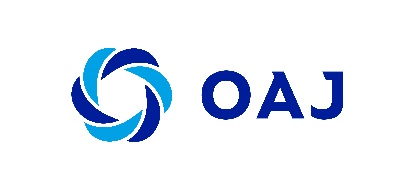 TERVETULOA!KOKOUSKUTSUKokous on tarkoitettu kaikille OAJ:n Kymenlaakson alueyhdistyksenjäsenyhdistysten ja alayhdistysten jäsenille.OAJ:n Kymenlaakson alueyhdistys ry:n sääntömääräinen vuosikokous pidetäänkeskiviikkona  27.4.2022 klo 18.30, ruokailu klo 17.00 alkaenKotkassaKotkan Höyrypanimolla, Metsontie 41 KotkaKokouksessa käsitellään alueyhdistyksen sääntöjen 11§:ssä määrätyt asiat. Valtakirjojen tarkistus suoritetaan ennen kokouksen alkua.Jäsenyhdistysten valtuuttamat edustajat käyttävät päätösvaltaa yhdistyksen kokouksissa. Kukin jäsenyhdistys saa valtuuttaa yhdistyksen kokoukseen yhden äänivaltaisen edustajan jokaista alkavaa 30 jäsenyhdistyksen tai sen alayhdistyksen henkilöjäsentä kohti. Kokouksen esityslista liitteineen ja valtakirja lähetetään yhdistyksille viimeistään viikolla 11. Kokousmateriaali jaetaan kokouksen alussa valtakirjojen tarkistuksen yhteydessä.Ilmoittautuminen (ruokailu ja bussikuljetukset) alkaa 21.3. klo 8.00 	alueyhdistyksen kotisivujen kautta (oajkymenlaakso.fi). 	Ilmoittautuminen sulkeutuu 14.4. klo 15.00.Kokousmateriaali jaetaan myös kokouksen alussa valtakirjojen tarkistuksen yhteydessä.OAJ:N KYMENLAAKSON ALUEYHDISTYS RYHallitusOlli-Pekka Hakkarainen		Janne Tolvanenpuheenjohtaja		sihteeri